Trochę małej motoryki o koordynacja wzrokowo-ruchowa, do wykonania w warunkach domowych.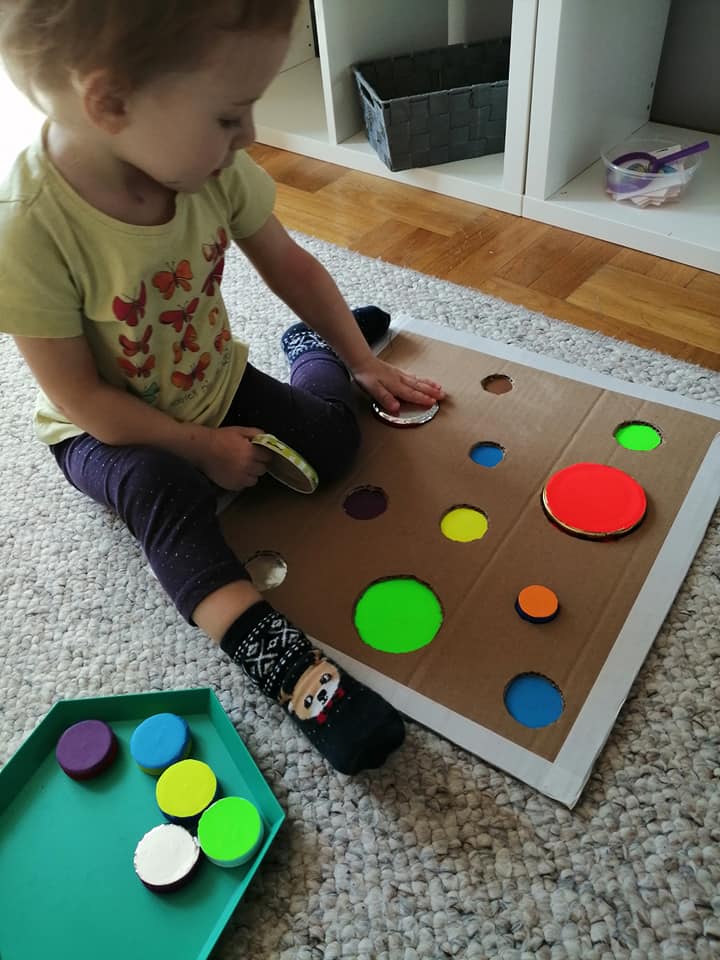 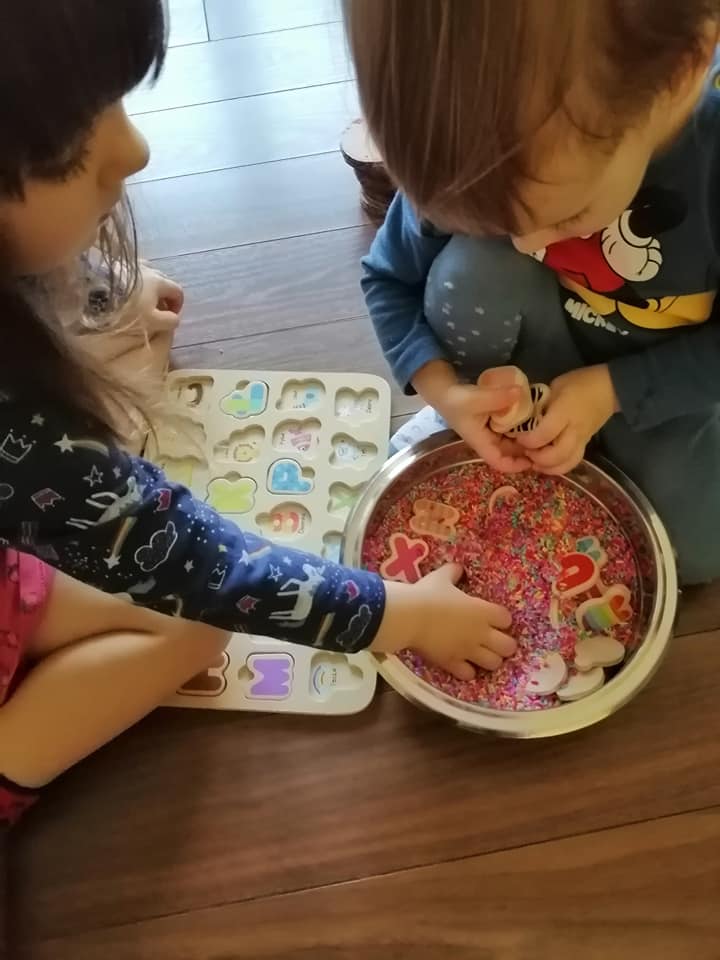 